          КАРАР                                                                ПОСТАНОВЛЕНИЕ     « 27» август   2014 й.                             №  24                       « 27»   августа     2014г.                     О внесении изменений в постановление  главы  сельского поселения  Еремеевский  сельсовет муниципального района Чишминский район Республики Башкортостан от  11 декабря 2013г.  № 65 «Об утверждении муниципальной программы «Жилищно-коммунальное хозяйство и благоустройство территории сельского поселения Еремеевский   сельсовет муниципального района Чишминский район Республики Башкортостан» на 2014-2016 годыВ целях реализации муниципальной программы «Жилищно-коммунальное хозяйство и благоустройство территории сельского поселения Еремеевский  сельсовет муниципального района Чишминский район Республики Башкортостан» на 2014-2016 годы, в соответствии  с Федеральным законом от 06.10.2003 № 131-ФЗ «Об общих принципах организации местного самоуправления в Российской Федерации», Уставом сельского поселения Еремеевский сельсовет, а также в связи с уточнением расходов бюджета  сельского поселения  Еремеевский  сельсоветПОСТАНОВЛЯЮ:Внести изменения в паспорт муниципальной программы «Жилищно-коммунальное хозяйство и благоустройство территории сельского поселения Еремеевский  сельсовет муниципального района Чишминский район Республики Башкортостан» на 2014-2016 годы, изложив паспорт в новой редакции. Приложение № 1 к постановлению.2.Внести изменения в раздел № 5 «Финансовое обеспечение Программы», изложив в новой редакции. Приложение № 2 к постановлению.       3.Контроль за исполнением данного постановления оставляю за собой.     Глава сельского поселения Еремеевский сельсоветмуниципального района Чишминский районРеспублики Башкортостан                                                                                В.М.Карачурина                                                                         Приложение № 1 к постановлению  главы сельского поселенияЕремеевский  сельсоветмуниципального районаЧишминский районРеспублики Башкортостан№ 24 от «25» августа  2014г.ПАСПОРТМУНИЦИПАЛЬНОЙ ПРОГРАММЫ«Жилищно-коммунальное хозяйство и благоустройство территории сельского  поселения Еремеевский сельсовет муниципального района Чишминский район Республики Башкортостан» на 2014-2016 годы              БаШКортостан РеспубликАҺы             ШишмӘ районыМУНИЦИПАЛЬ РАЙОНЫныҢ         ӢӘРМИ АУЫЛ СОВЕТЫауыл биЛӘмӘҺе БАШЛЫϝЫ     452172, Йәрми  ауылы, Ẏзәк урам, 18тел.: 2-47-00, 2-47-41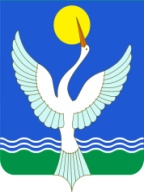 Республика БашкортостанГЛАВА СЕЛЬСКОГО ПОСЕЛЕНИЯ  ЕРЕМЕЕВСКИЙ сельсоветМУНИЦИПАЛЬНОГО РАЙОНАЧишминскИЙ район452172, с.Еремеево,  ул. Центральная, 18тел.: 2-47-00,2-47-41Наименование Программы«Жилищно-коммунальное хозяйство и благоустройство территории сельского поселения  Еремеевский  сельсовет на 2014-2016 годы» (далее - Программа)Основание для разработки ПрограммыЖилищный кодексГражданский кодексФедеральный закон Российской Федерации от 06.10.2003 года № 131- ФЗ «Об общих принципах организации местного самоуправления в Российской Федерации»Правила благоустройства  территории сельского поселения  Еремеевский  сельсовет, утвержденные решением Совета сельского поселения Еремеевский сельсовет от 29.10.2012г. № 71Положение «О порядке сбора и вывоза мусора, отходов производства и потребления на территории сельского поселения Еремеевский сельсовет, утвержденное решением Совета сельского поселения Еремеевский сельсовет от 09.08.2013 г. № 100.Заказчик программыАдминистрация сельского поселения Еремеевский сельсоветРазработчик программыАдминистрация сельского поселения Еремеевский сельсоветОсновные исполнители программыАдминистрация сельского поселения Еремеевский сельсовет; жилищно-коммунальные предприятия и организации; иные предприятия и организации независимо от формы собственности, осуществляющие деятельность, связанную тем или иным образом с реализацией ПрограммыЦель ПрограммыСоздание комфортных условий для проживания населения на территории сельского поселения Еремеевский сельсовет: обеспечение выполнения работ (услуг) по содержанию и ремонту объектов жилищного фонда, уличного освещения, внешнего благоустройства, их финансирование с целью обеспечения и улучшения санитарного и эстетического состояния территории, повышение качества предоставления жилищно-коммунальных услуг, обеспечение чистоты и порядка, повышение эстетической выразительности и безопасности объектов благоустройства.Предупреждение ситуации, связанных с нарушением функционирования объектов жилищно-коммунального комплекса.Задачи ПрограммыДля достижения целей Программы необходимо решение следующих задач:- организация выполнения мероприятий (услуг) по содержанию и ремонту объектов жилищного фонда, уличного освещения и внешнего благоустройства;- повышение качества жилищно-коммунальных услуг, представляемых потребителям;- повышение качества услуг по содержанию мест захоронения и обеспечение соблюдения санитарных норм на территории кладбищ; - улучшение санитарно-эпидемиологического состояния территории сельского поселения Еремеевский сельсовет; - улучшение технического состояния отдельных объектов жизнеобеспечения, повышение эффективности и надежности функционирования инженерных систем; - рациональное и эффективное использование средств; - разработка эффективных механизмов управления жилищным фондом; -реконструкция существующих объектов благоустройства, размещение и строительство новых объектов благоустройства;- приемка в муниципальную собственность бесхозяйных объектов благоустройства и дальнейшее их содержание;- проведение месячника весенней санитарной очистки и благоустройства территории сельского поселения Еремеевский сельсовет; - систематичное привлечение организаций и предприятий к благоустройству, путем проведения конкурсов по благоустройству предприятий и организаций различных форм собственности;- прочие мероприятия.Сроки реализации2014-2016 годыИсточники и объемы финансирования ПрограммыИсточники финансирования Программы:   республиканский бюджет и  бюджет сельского поселения Еремеевский  сельсовет муниципального района Чишминский район Республики Башкортостан. Общий объем средств составит  2846.5тыс. руб., в том числе: в 2014 году –984.7 тыс. руб. республиканского бюджет – 300,0тыс. руб. бюджет поселения – 684.7тыс.руб. в 2015 году –926,9тыс. руб. республиканского бюджет –400,0тыс.  руб. бюджет поселения – 526,9тыс.руб. в 2016 году –934,9 тыс.  руб.республиканского бюджет –400,0тыс. руб. бюджет поселения – 534,9 тыс.руб.Объемы финансирования Программы носят прогнозный характер и  подлежат ежегодной   корректировке в сроки утверждения республиканского бюджета, бюджета сельского поселения Еремеевский сельсовет муниципального района Чишминский район Республики Башкортостан.Ожидаемые конечные результаты реализации Программы- повышение уровня благоустроенности территории сельского поселения Еремеевский сельсовет;- повышение качества условий проживания населения;- повышение уровня культуры жителей; - улучшение внешнего облика поселения;- улучшение эксплуатационных характеристик общего имущества в многоквартирных домах. - снижение уровня износа многоквартирных домов.Контроль за реализацией ПрограммыКонтроль за реализацией Программы осуществляется администрацией сельского поселения Еремеевский сельсовет.